Управляющая проектами «Скрепка Экспо» Татьяна Калинина выступила на КанцФеренции. ЗДОРОВАЯ ПРОДУКТИВНОСТЬ И ЖИЗНЕННЫЙ БАЛАНС КАК ДОЛГОСРОЧНО ВЫИГРЫШНАЯ БИЗНЕС-СТРАТЕГИЯ.20 сентября на Осенней Канцференции состоялось выступление управляющей проектами «Скрепка Экспо» Татьяны Калининой, ключевая тема которого – рекомендации руководителям и бизнесменам по улучшению своего настоящего  для изменения будущего.Практически все владельцы бизнеса и топ-менеджеры сталкиваются с необходимостью правильной мотивации сотрудников, а также с проблемой собственного выгорания. Татьяна как раз дает действенные и проверенные практикой рецепты решения этих вопросов. Первый путь к продуктивности – коучинговый подход и  САМОКОУЧИНГ:Коучинговый подход – это техники задавания вопросов, которые позволяют ракрыть потенциал человека и найти все ответы в самом себе.В выступлении была рассмотрена модель GROW(РОСТ) и техника ЗРС – Законченная Работа Сотрудника.- Как сделать так, чтобы КОЛЛЕГИ СТАЛИ БОЛЕЕ ОТВЕТСТВЕННЫМИ И ОСОЗНАННЫМИ, И РУКОВОДИТЕЛЮ НЕ ПРИХОДИЛОСЬ САМОМУ НАХОДИТЬ ЗА НИХ РЕШЕНИЯ?«Самая большая и самая старая проблема предпринимателей, руководителей и владельцев бизнеса – сотрудники, которые не берут на себя ответственность и «тушение пожаров»«Суть одна – вовлекать ваших сотрудников в процесс, в дальнейшем это поможет вам как руководителю сосредоточиться на стратегически важных задачах и не делать работу за своих коллег».- Почему в ВАШЕЙ ЖИЗНИ НЕТ БАЛАНСА?«Нужно исследовать, что сейчас происходит с вашими сферами жизни. Жизненный баланс прекрасно отображается с помощью весьма распространённого инструмента, который так и называется «Колесо жизненного баланса».Необходимо также исследовать наши привычки. Привычки – всего лишь набор автоматических решений, которые справляются с проблемами и регулярно воздействуют на нас. «Прогресс цивилизации состоит в расширении сферы действий, которые мы выполняем, не думая» -  любая привычка, которую мы передаем во власть технологий, освобождает время и энергию, необходимые для дальнейшего развития.Использование технологий, которые автоматизируют привычки, – самый надежный и эффективный способ гарантировать правильное поведение в будущем. И, конечно же, помощниками в жизни являются хорошие привычки каждый день, которые помогут справиться с выгоранием и благодаря которым человек улучшает свое качество жизни и окружающих тоже, улучшает свою реальность и повышает энергию тела, энергию мозга, энергию смысла.Совмещая все описанные виды инструментов, вы получите синергический эффект, станете продуктивнее и создадите баланс. Ваша эффективность будет находиться на максимуме. И выгоранию не будет места!Ознакомиться с краткими тезисами выступления и скачать материалы можно по ссылке:https://drive.google.com/file/d/1L1tkKXFgUTZoIN9iUTkETc8fGHLy0FIt/view?fbclid=IwAR3YrmtA0wbs_thLhTClL6UxWNSlXvG_JfJHm6dF-YAM7UmC0TXWgdbnzOQДелитесь полезными материалами с коллегами и до встречи на выставке «СКРЕПКА ЭКСПО»  с 2 по 4 февраля 2022 г. 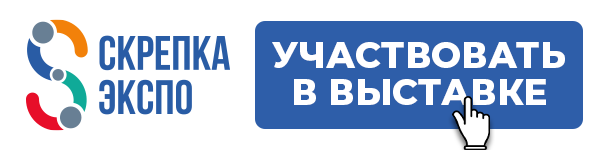 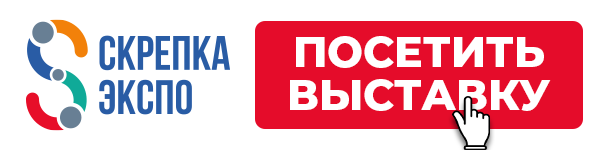 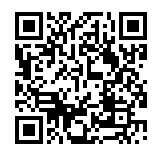 Следите за анонсами выставки Скрепка ЭкспоCайтTelegramInstagramFacebookВКонтактеYouTube